10.11.2021Тема урока: Свойства многочленовПовторение. 
1) Стандартным видом одночлена называют такой его вид, в котором он представляет собой произведение числового множителя и натуральных степеней разных переменных. Например, –2,3а3с5.
Подобные одночлены – одночлены, которые состоят из одних и тех же букв, в одинаковых степенях, но с разными или одинаковыми коэффициентами (числовыми множителями). 
Привести подобные члены – это значит заменить сумму подобных одночленов одночленом, равным этой сумме (с учётом знаков).

2) Привести подобные члены:

a) 5a2b3 + 8a2b3;  б) m8n4 + 6m8n4 – 7m8n4;   в) –18a5b7 + 18a5b7.
 3) Многочлен – это сумма одночленов. Каждый одночлен, входящий в многочлен, называют членом многочлена.Теоретический материал для самостоятельного изучения.Мы уже знаем, что в математике приходится решать очень много прикладных задач, некоторые из них достаточно сложные. И чтобы научиться делать такие сложные задания, порой приходится выполнять несколько более простых действий. Так было с одночленами. Они подвели нас к более сложному понятию – многочлены, с которыми сегодня продолжим работу.Рассмотрим свойства многочленов.1) Члены многочлена можно менять местами. Т. е. если многочлены отличаются друг от друга только порядком членов, то такие многочлены равны.    данные многочлены равны, т. к. отличаются друг от друга только порядком членов.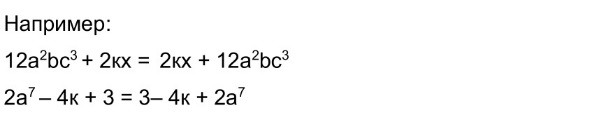 2) Если прибавить к многочлену нуль, то он не изменится. Т. е., если многочлены отличаются друг от друга только слагаемым нуль, то многочлены равны.     данные многочлены равны, т. к. отличаются друг от друга только нулём.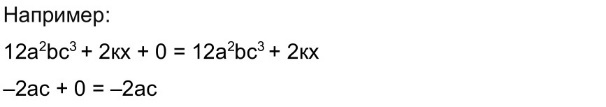 3) В многочлене можно приводить подобные члены. Т. е., если один из многочленов получен из другого заменой подобных членов суммой, то такие многочлены равны.Например:2ac + 4ac + kx – 3kx = (2 + 4)ac + (1+ (-3))kx = 6ac – 2kx.многочлены равны, т. к. один многочлен получен из другого заменой подобных членов с буквенными множителями ас и kх суммой. При этом для подобных действий для наглядности лучше подчёркивать подобные члены многочлена одинаково.Выполним такое задание: упростим многочлен. 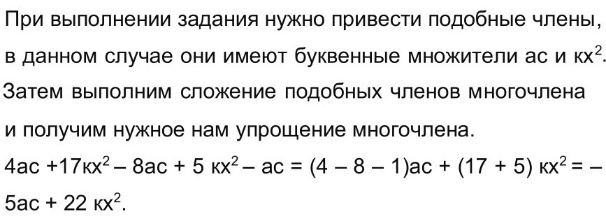 Подобные одночлены (с одинаковой буквенной частью) подчёркиваем одинаково, не забываем о знаках.4ac + 17kx2  – 8ac + 5kx2  – ac  = (4 – 8 – 1)ac + (17 + 5)kx2 == –5ac + 22kx2.Самостоятельная работа: Письменно выполнить № 252, используя образец решения.Внимательно прочитать п. 5.2, выучить свойства, рассмотреть примеры.